Муниципальное образование «Город Удачный»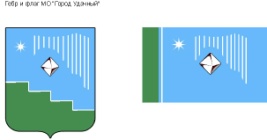 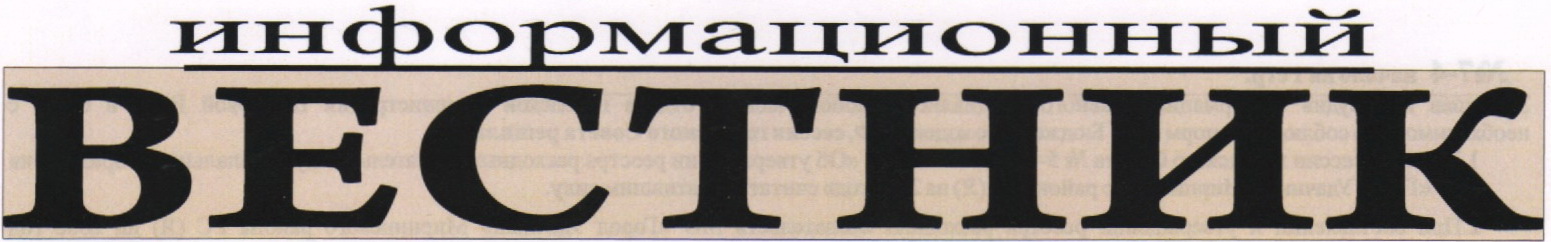 ВЫПУСК №28Среда, 9 сентября 2022 года			распространяется бесплатноОфициальный печатный орган администрации МО «Город Удачный»Наш сайт в Интернете – www.мо-город-удачный.рфРАСПОРЯЖЕНИЕот 07.09.2022					№ 98  О проведении публичных слушаний по проекту о внесении изменений в Правила землепользования и застройки муниципального образования «Город Удачный» Мирнинского района Республики Саха (Якутия)В соответствии с Федеральным законом от 06.10.2003 № 131-ФЗ «Об общих принципах организации местного самоуправления в Российской Федерации», Градостроительным кодексом Российской Федерации, Земельным кодексом Российской Федерации, Уставом муниципального образования «Город Удачный» Мирнинского района Республики Саха (Якутия), Положением о публичных (общественных) слушаниях в муниципальном образовании «Город Удачный», утвержденным решением городского Совета депутатов муниципального образования «Город Удачный» Мирнинского района Республики Саха (Якутия) от 12.06.2006 № 10-11, постановлением от 10.08.2022 № 618 «О подготовке изменений в Правила землепользования и застройки муниципального образования «Город Удачный» Мирнинского района Республики Саха (Якутия)» в целях соблюдения права человека на благоприятные условия жизнедеятельности, прав и законных интересов правообладателей земельных участков и объектов капитального строительства1. Провести публичные (общественные) слушания с участием жителей города Удачный по рассмотрению вопроса по проекту о внесении изменений в Правила землепользования и застройки муниципального образования «Город Удачный» Мирнинского района Республики Саха (Якутия), утвержденные решением городского Совета депутатов МО «Город Удачный» от 28.03.2018 № 7-8.2. Назначить публичные (общественные) слушания по проекту о внесении изменений в Правила землепользования и застройки муниципального образования «Город Удачный» Мирнинского района Республики Саха (Якутия), утвержденные решением городского Совета депутатов МО «Город Удачный» от 28.03.2018 № 7-8, на 17:00 часов местного времени 10.10.2022. Место проведения публичных слушаний: г. Удачный, Центральная площадь 1, конференц - зал администрации МО «Город Удачный». 3. Ответственным за обеспечение организации и проведения публичных слушаний назначить отдел по имущественным и земельным отношениям администрации МО «Город Удачный» (Гайфутдинова А.Т.).4. Всем заинтересованным лицам направлять предложения, замечания и рекомендации по вопросу публичных слушаний до 07 октября 2022 г. по адресу: г. Удачный, Центральная площадь, 1, каб.4, контактный телефон: 5-11-12 доб.105, либо на адрес электронной почты: im.adm@mail.ru.5. Опубликовать настоящее распоряжение в порядке, предусмотренном Уставом муниципального образования «Город Удачный» Мирнинского района Республики Саха (Якутия). Ответственный за направление настоящего распоряжения для опубликования и размещения на официальном сайте муниципального образования «Город Удачный» Мирнинского района Республики Саха (Якутия) ведущий специалист по земельным отношениям (Гайфутдинова А.Т.).6. Настоящее распоряжение вступает в силу со дня его официального опубликования (обнародования).7. Контроль исполнения настоящего распоряжения возложить на заместителя главы администрации по экономике и финансам Дьяконову Т.В.И.о. главы города			О.Н. БалкароваПОСТАНОВЛЕНИЕот 08.08.2022					№ 665О внесении изменений в постановление от 27.08.2019 № 445 «Об утверждении Положения и состава межведомственной комиссии по согласованию создания мест (площадок) накопления твердых коммунальных отходов на территории МО «Город Удачный» и включению их в реестр мест (площадок) накопления твердых коммунальных отходов на территории МО «Город Удачный»В связи с кадровыми изменениями, в целях улучшения санитарно-экологической обстановки на территории города Удачный, в соответствии с постановлением Правительства РФ от 31.08.2018 № 1039 «Об утверждении Правил обустройства мест (площадок) накопления твердых коммунальных отходов и ведения их реестра», ПОСТАНОВЛЯЮ:1. Внести изменения в приложение 2 к постановлению от 27.08.2019 № 445  «Об утверждении Положения и состава межведомственной комиссии по согласованию создания мест (площадок) накопления твердых коммунальных отходов на территории МО «Город Удачный» и включению их в реестр мест (площадок) накопления твердых коммунальных отходов на территории МО «Город Удачный» и изложить его в редакции согласно приложению к настоящему постановлению.2. Настоящее постановление подлежит официальному опубликованию (обнародованию) в порядке, установленном Уставом МО «Город Удачный».3. Ответственный за направление настоящего постановления для размещения на официальном сайте МО «Город Удачный» и в газете «Информационный вестник»  главный специалист по коммунальному хозяйству (Долгова Е.А.).4. Настоящее постановление вступает в силу со дня его опубликования.5. Контроль исполнения настоящего постановления оставляю за собой.И.о. главы города			О.Н. БалкароваПриложениек постановлению 08.09.2022 № 665Состав межведомственной комиссии по согласованию создания мест (площадок) накопления твердых коммунальных отходов на территории МО «Город Удачный» и включению их в реестр мест (площадок) накопления твердых коммунальных отходов на территории МО «Город Удачный»Председатель комиссии:  Глава городаЗаместитель председателя комиссии:  Заместитель главы администрации «Город Удачный» по городскому хозяйствуСекретарь комиссии:главный специалист по коммунальному хозяйству администрации МО «Город Удачный»Члены комиссии:главный специалист юрист администрации МО «Город Удачный»главный специалист по имущественным и земельным отношениям администрации МО «Город Удачный»главный специалист жилищного хозяйства администрации МО «Город Удачный»инженер-сметчик администрации МО «Город Удачный»представитель регионального оператора (по согласованию)представитель управляющей (обслуживающей) организации (по согласованию)